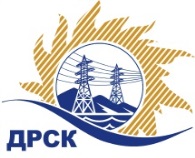 Акционерное Общество«Дальневосточная распределительная сетевая  компания»Протокол № 388/УТПиР-ВПзаседания закупочной комиссии по выбору победителя по открытому электронному запросу предложений на право заключения договора: Строительство и модернизация сетей 35 кВ для обеспечения энергоснабжения потребителей Надеждинского МР (ПИР), филиал ПЭС  закупка № 1102 раздел 2.2.1.  ГКПЗ 2017№ ЕИС – 31704917561ПРИСУТСТВОВАЛИ: члены постоянно действующей Закупочной комиссии АО «ДРСК»  2-го уровня.Форма голосования членов Закупочной комиссии: очно-заочная.ВОПРОСЫ, ВЫНОСИМЫЕ НА РАССМОТРЕНИЕ ЗАКУПОЧНОЙ КОМИССИИ: Об утверждении результатов процедуры переторжки.Об итоговой ранжировке заявок.О выборе победителя запроса предложений.ВОПРОС 1 «Об утверждении результатов процедуры переторжки»РЕШИЛИ:Признать процедуру переторжки состоявшейся.Утвердить окончательные цены предложений участниковВОПРОС 2 «Об итоговой ранжировке заявок»РЕШИЛИ:Утвердить итоговую ранжировку заявокВОПРОС 3 «О выборе победителя запроса предложений»РЕШИЛИ:Признать Победителем запроса предложений Строительство и модернизация сетей 35 кВ для обеспечения энергоснабжения потребителей Надеждинского МР (ПИР), филиал ПЭС  участника, занявшего первое место по степени предпочтительности для заказчика: ООО «Энергорегион» г. Владивосток, ул. Алеутская,45А на условиях: стоимость предложения 2 118 000,00  руб. без учета НДС (2 499 240,00  руб. с учетом НДС). Срок выполнения работ: с  момента заключение договора  по 01.12.2017 г. Условия оплаты: в течение 30 (тридцати) календарных дней с момента подписания актов сдачи-приемки выполненных работ обеими сторонами.  Коврижкина Е.Ю.Тел. 397208город  Благовещенск«25» апреля 2017 года№п/пНаименование Участника закупки и место нахожденияОкончательная цена заявки без НДС, руб.1ООО «Энергопроект-Центр»г. Вологда, ул. Мальцева, 522 118 644,07 2ООО «Энергорегион»г. Владивосток, ул. Алеутская,45А2 118 000,00Место в итоговой ранжировкеНаименование и адрес участникаОкончательная цена предложения без НДС, руб.Балл предпочтительности1 местоООО «Энергорегион»г. Владивосток, ул. Алеутская,45А2 118 000,000,5012 местоООО «Энергопроект-Центр»г. Вологда, ул. Мальцева, 522 118 644,07 0,500Ответственный секретарь Закупочной комиссии: Елисеева М.Г._____________________________